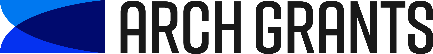 Privacy Policy for Arch Grants (www.archgrants.org)1. Introduction This privacy policy outlines how Arch Grants (hereinafter referred to as "we", "us", or "our") collects, uses, protects, and manages your Personally Identifiable Information (PII) on our website and associated services. PII, as defined under US privacy law and information security, includes information that can be used on its own or with other information to identify, contact, or locate an individual.2. Information Collection We collect personal information when you interact with our website, including but not limited to:Name, email address, mailing address, and phone number.Credit card information, social security number, and other financial details for transactions.Information provided by you while registering, filling out forms, participating in surveys, or donating to our cause, along with other website features.3. Use of Information Your information is used for the following purposes:To process transactions and donations efficiently.To send periodic emails about Arch Grants' activities, events, and newsletters.To improve our website offerings based on your interactions and feedback.4. Data ProtectionWe implement robust security measures to safeguard your personal information.Sensitive data, like credit card information, is encrypted using SSL technology.Access to personal data is restricted to authorized personnel who are obliged to maintain confidentiality.5. Cookies and TrackingWe use cookies to enhance user experience, remember user preferences, and gather aggregate data on site interactions for future improvements.Users can modify their browser settings to manage cookie preferences.6. Third-Party Disclosure and LinksWe do not sell, trade, or transfer your PII to outside parties without prior notice except for website hosting partners and others who assist us in operating our site, conducting our business, or serving our users.Our site may include third-party products or services with independent privacy policies for which we hold no responsibility or liability.7. Compliance with LawsWe comply with the California Online Privacy Protection Act (CalOPPA), ensuring a conspicuous privacy policy link on our homepage.In alignment with the Fair Information Practices, we will notify users via email within 7 business days of a data breach.Adherence to the CAN-SPAM Act includes not using false email addresses, including our business address, and providing an unsubscribe option.8. Do Not Track SignalsWe honor Do Not Track (DNT) signals and do not track, plant cookies, or use advertising when a DNT browser mechanism is in place.9. COPPA ComplianceWe comply with the Children’s Online Privacy Protection Act (COPPA) and do not specifically market to children under 13.10. Changes to This PolicyAny changes to our privacy policy will be updated on our Privacy Policy Page.11. Contact Information For any questions or concerns regarding this privacy policy, please contact us at info@archgrants.org.This policy is designed to reflect the commitment of Arch Grants to protect user privacy while also adapting to the dynamic online environment and regulatory requirements.

www.archgrants.org
2315 Locust St Ste 2BSt. Louis, Missouri 63103United StatesLast edited – 11/14/23